5 Night Kayaking Expedition 2016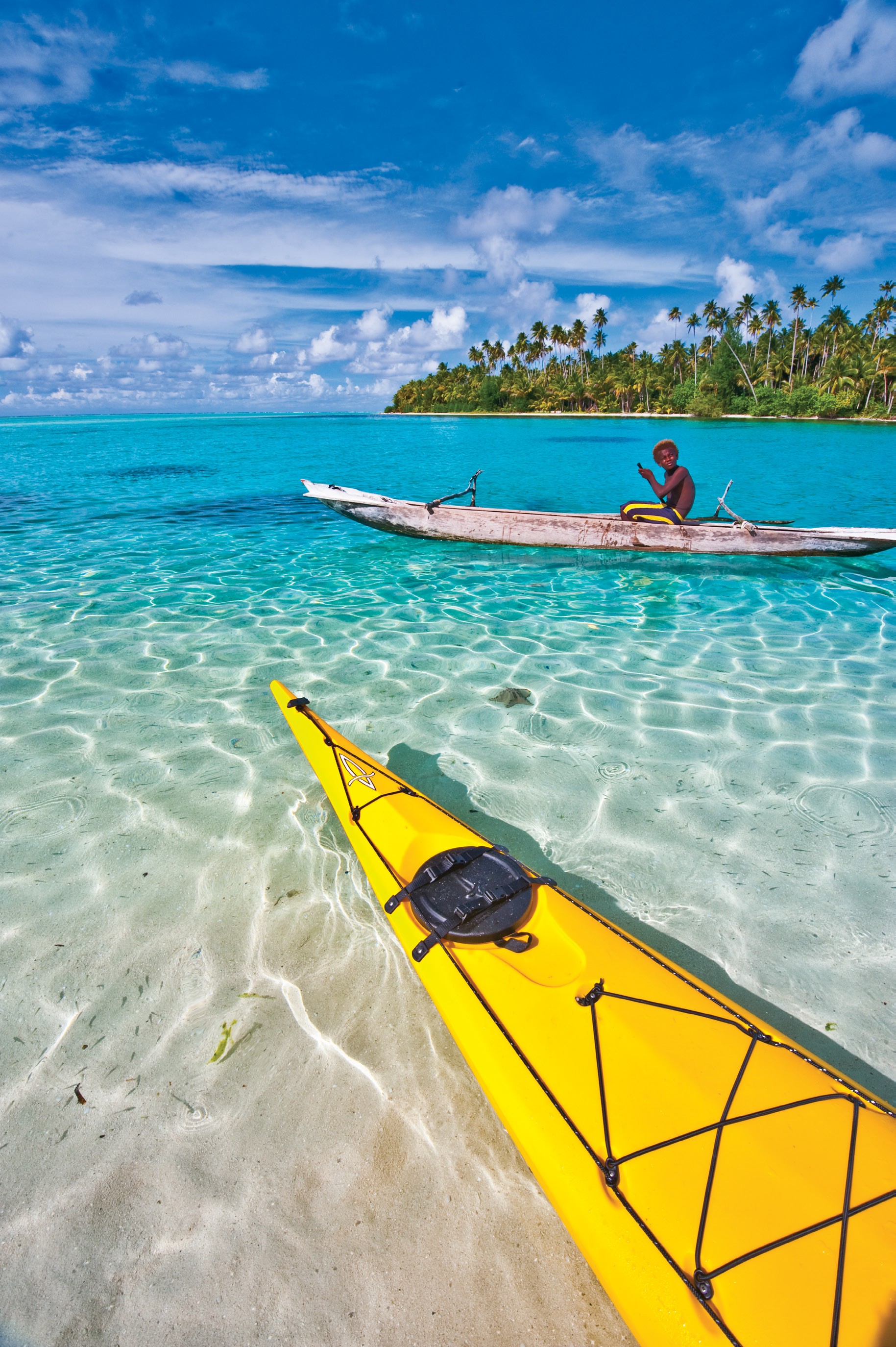 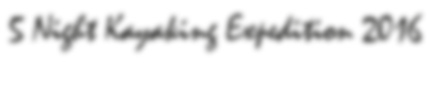 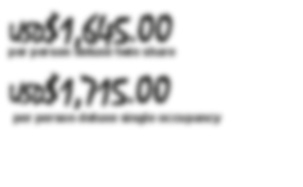 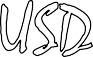 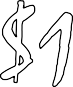 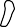 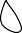 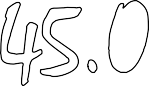 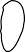 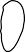 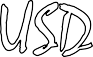 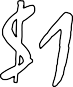 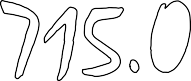 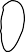 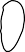 Inclusions:Airfares - POM-Tufi-POM2 night’s resort accommodation 3 night’s village accommodationSet up / landowner / guide fees x 4 days Kayak hire x 4 daysUSD$1,645.00per person deluxe twin shareUSD$1,715.00per person deluxe single occupancyPapua New Guinea remains vastly untouched by the modern world and is one of the last true frontiers for nature lovers, adventurers, and aquatic enthusiasts. Tufi is a remote pristine region located at the tip of Cape Nelson in Oro Province. The resort perched on the slopes of Mt Trafalgar is surrounded by lush tropical rainforest overlooking the picturesque fjords.Contact Dive Discovery to book this amazing Kayak Adventure with local Village! If you are a diver, we can add extra time with amazing diving for divers!Tel: (800) 886-7321, ph-(415) 444-5100 Fax: (415) 444-5560
Web:  www.divediscovery.com email: Info2@divediscovery.com